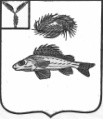 АдминистрацияДекабристского муниципального образованияЕршовского муниципального района Саратовской областиРАСПОРЯЖЕНИЕот 09.02.2018 г.											№11«О выделении техники для работы штаба оповещения и проведение оборонных мероприятий на особый период»На основании Федеральных законов № 61-ФЗ от 31 мая 1996года « Об обороне», № 31- ФЗ от 26 февраля 1997 года « О мобилизационной подготовке и мобилизации в РФ»1. Рекомендовать Главе  Декабристского МО Полещук М.А. выделить автомашину для оповещения граждан пребывания  в запасе ( ГПЗ) в особый период.2. Закрепить автомобиль CHEVRO LET NIVA Х008 ЕА64 для поставки ГПЗ в       г. Ершов по мобилизации. Глава Декабристского МО						Полещук М.А.